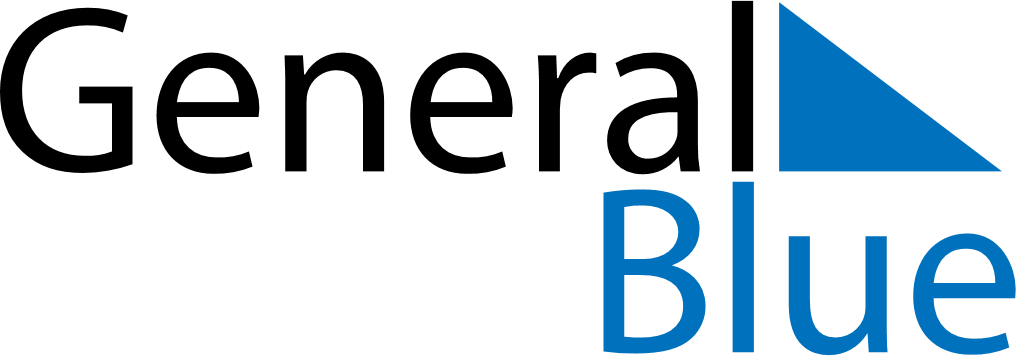 November 2024November 2024November 2024November 2024November 2024November 2024Fox Creek, Alberta, CanadaFox Creek, Alberta, CanadaFox Creek, Alberta, CanadaFox Creek, Alberta, CanadaFox Creek, Alberta, CanadaFox Creek, Alberta, CanadaSunday Monday Tuesday Wednesday Thursday Friday Saturday 1 2 Sunrise: 8:49 AM Sunset: 6:12 PM Daylight: 9 hours and 23 minutes. Sunrise: 8:51 AM Sunset: 6:10 PM Daylight: 9 hours and 18 minutes. 3 4 5 6 7 8 9 Sunrise: 7:53 AM Sunset: 5:08 PM Daylight: 9 hours and 15 minutes. Sunrise: 7:55 AM Sunset: 5:06 PM Daylight: 9 hours and 11 minutes. Sunrise: 7:57 AM Sunset: 5:04 PM Daylight: 9 hours and 7 minutes. Sunrise: 7:59 AM Sunset: 5:02 PM Daylight: 9 hours and 3 minutes. Sunrise: 8:01 AM Sunset: 5:00 PM Daylight: 8 hours and 59 minutes. Sunrise: 8:03 AM Sunset: 4:58 PM Daylight: 8 hours and 55 minutes. Sunrise: 8:05 AM Sunset: 4:56 PM Daylight: 8 hours and 51 minutes. 10 11 12 13 14 15 16 Sunrise: 8:07 AM Sunset: 4:55 PM Daylight: 8 hours and 48 minutes. Sunrise: 8:09 AM Sunset: 4:53 PM Daylight: 8 hours and 44 minutes. Sunrise: 8:10 AM Sunset: 4:51 PM Daylight: 8 hours and 40 minutes. Sunrise: 8:12 AM Sunset: 4:49 PM Daylight: 8 hours and 37 minutes. Sunrise: 8:14 AM Sunset: 4:48 PM Daylight: 8 hours and 33 minutes. Sunrise: 8:16 AM Sunset: 4:46 PM Daylight: 8 hours and 29 minutes. Sunrise: 8:18 AM Sunset: 4:45 PM Daylight: 8 hours and 26 minutes. 17 18 19 20 21 22 23 Sunrise: 8:20 AM Sunset: 4:43 PM Daylight: 8 hours and 23 minutes. Sunrise: 8:22 AM Sunset: 4:42 PM Daylight: 8 hours and 19 minutes. Sunrise: 8:24 AM Sunset: 4:40 PM Daylight: 8 hours and 16 minutes. Sunrise: 8:26 AM Sunset: 4:39 PM Daylight: 8 hours and 13 minutes. Sunrise: 8:28 AM Sunset: 4:38 PM Daylight: 8 hours and 9 minutes. Sunrise: 8:29 AM Sunset: 4:36 PM Daylight: 8 hours and 6 minutes. Sunrise: 8:31 AM Sunset: 4:35 PM Daylight: 8 hours and 3 minutes. 24 25 26 27 28 29 30 Sunrise: 8:33 AM Sunset: 4:34 PM Daylight: 8 hours and 0 minutes. Sunrise: 8:35 AM Sunset: 4:33 PM Daylight: 7 hours and 57 minutes. Sunrise: 8:36 AM Sunset: 4:32 PM Daylight: 7 hours and 55 minutes. Sunrise: 8:38 AM Sunset: 4:31 PM Daylight: 7 hours and 52 minutes. Sunrise: 8:40 AM Sunset: 4:30 PM Daylight: 7 hours and 49 minutes. Sunrise: 8:41 AM Sunset: 4:29 PM Daylight: 7 hours and 47 minutes. Sunrise: 8:43 AM Sunset: 4:28 PM Daylight: 7 hours and 44 minutes. 